Health Profile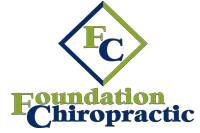 Name______________________________________________Date____/____/____Age______ Male/FemaleAddress________________________________________City__________________State_____Zip__________Phone:  Home____________________   Cell________________________  Date of Birth_____/_____/______Email Address____________________________________________For confirming appointments, would you prefer?     EMAIL  or  TEXT         Occupation___________________________________  Employer’s Name _____________________________Single / Married / Divorced / Widowed  		Spouse’s Name___________________________________Number of Children______   Names, Ages & Gender_______________________________________________ __________________________________________________________________________________________Who may we thank for referring you? __________________________________________________________Main Health Concern HistoryPlease check all that apply when describing the pain?___Sharp___Soreness___Throbbing___Tingling___Dull___Stiffness___Spasm___Burning___Ache___Weakness___Numbness___ShootingDoes the pain travel anywhere else?___Yes___No Describe_________________________________________How often is this Present?___Constant(81-100%)___Frequent(51-80%)___Occasional(26-50%)___Intermittent(25% or less)Since it started, has the pain gotten better, worse, or stayed the same?_______________________________What makes your health concern worse?___Nothing___Walking___Standing___Sitting___Excercise(moving)___Laying down___OtherHave you seen anyone else for this health concern(Chiropractor, Medical Doctor, etc.) If so, who?_________________________________________________________________________________________Please list all medications, including Vitamins/Supplements, you are taking and for what?____________________________________________________________________________________        ________________________________________________________________________________________Please list any broken bones, surgeries, or hospitalization you have had and when:______________________
_________________________________________________________________________________________Please list any auto accidents or major slips/falls/traumas you have been involved in:_____________________________________________________________________________________________________________Spinal health is especially important during pregnancy; any chance that you are pregnant? Yes or NoPAST HISTORYHave you suffered with any of this or similar problem in the past___No___Yes If yes, how many times?	___ When was the last episode?________ How did the injury happen?_____________________________Other forms of treatment tried:___No___Yes If yes, what type of treatment?_____________________Who provided it?__________________How long ago?______________What were the results___Favorable___Unfavorable; Please explain__________________________________________________________Please identify any and all types of jobs you have had in the past that have imposed any physical stress on you  or your body______________________________________________________________________If you have ever been diagnosed with any of the following conditions, please indicate with a P for in the Past, C for Currently have, or N for Never have had:___Broken Bone___Dislocations___Tumors___Rheumatoid Arthritis___Fracture___Disability___Cancer___Heart Attack___Arthritis___Cerebral Vascular___Other_____________________________________SOCIAL HISTORYSmoking:___Cigars___Pipe___Cigarettes How often? Daily, Weekends, Occasionally, NeverAlcoholic Beverages: Consumption occurs: Daily, Weekends, Occasionally, NeverRecreational Drug Use: Daily, Weekends, Occasionally, NeverFAMILY HISTORYDoes anyone in your family suffer with the same conditions?___No___Yes If yes, whome:___Grandmother___Grandfather___Mother___Father___Sister(s)___Brother(s)___Son(s)___Daughter(s)Have they ever been treated for their condition?___Yes ___No___I don’t knowAny other hereditary conditions the doctor should be aware of?___No___YesOn a scale of 1 to 10 with 10 being the highest, rate your commitment in helping us solve this problem:_____IF THIS HEALTH PROFILE IS FOR A MINOR/CHILD, PLEASE FILL OUT AND SIGN BELOW WRITTEN CONSENT FOR A CHILDNAME OF PRACTICE MEMBER WHO IS A MINOR/CHILD   ______________________________I AUTHORIZE DR. WILLIAM RAMOS AND ANY AND ALL FOUNDATION CHIROPRACTIC STAFF TO PERFORM DIAGNOSTIC PROCEDURES, RADIOGRAPHIC EVALUATIONS, RENDER CHIROPRACTIC CARE AND PERFORM CHIROPRACTIC ADJUSTMENTS TO MY MINOR/CHILD.AS OF THIS DATE, I HAVE THE LEGAL RIGHT TO SELECT AND AUTHORIZE HEALTH CARE SERVICES FOR MY MINOR/CHILD. IF MY AUTHORITY TO SELECT AND AUTHORIZE CARE IS REVOKED OR ALTERED, I WILL IMMEDIATELY NOTIFY FOUNDATION CHIROPRACTIC.____________________________	               		 ___________________________________________DATE							GUARDIAN SIGNATURE  ____________________________	               		 ______________________________________________WITNESS SIGNATURE					GUARDIAN’S RELATIONSHIP TO MINOR / CHILD  Practice Member Information (Must be Completed Before Services Can Be Rendered)NAME: __________________________________________________________________________________
			FIRST				MIDDLE				LASTPHONE:  Home______________________      Cell______________________	    Work__________________SOCIAL SECURITY NUMBER: _____________________		MARITIAL STATUS: ____________DATE OF BIRTH: _____________________CONTACT IN CASE OF EMERGENCY: _________________________       Phone #: _________________NAME OF PRIMARY INSURANCE CARRIER: ________________________________________________Name of Insured_________________________ 			Insured Date of Birth __________________Insured Social Security Number  __________________NAME OF SECONDARY INSURANCE CARRIER:  _____________________________________________Name of Insured_________________________ 			Insured Date of Birth __________________Insured Social Security Number:  __________________Insurance Policies and Fee ScheduleConsultation- includes practice member history. This service is complimentaryAssessment (new or established practice member)- includes one or more of the following: thermography, range of motion, motion and/or static palpation, leg check. Chiropractic Adjustment- The actual re-alignment of the vertebra done by hand or instrument. Often a sound will be heard, but if there is no auditory result, it does not mean that the adjustment has not taken place. X-rays- Specific x-ray views taken of your spine to determine a misalignment/subluxation of your vertebrae. These can also be used to indicate progress after period of care. Release of Authorization/Assignment of BenefitsI authorize and request payment of insurance benefits directly to William Ramos DC. I agree that this authorization will cover all services rendered until I revoke the authorization. I agree that a photocopy of this form may be used in place of the original. All professional services rendered are charged to the patient. It is customary to pay for services when rendered unless other arrangements have been made in advance. I understand that I am financially responsible for charges not covered by this assignment.Signed_______________________________________________		Date___________________Terms of AcceptanceIn order to provide for the most effective healing environment, most effective application of chiropractic procedures, and the strongest possible doctor-patient relationship, it is our wish to provide each patient with a set of parameters and declarations that will facilitate the goal of optimum health through chiropractic. To that end, we ask that you acknowledge the following point regarding chiropractic care and the services that are offered through this clinic:Chiropractic is a very specific science, authorized by law to address spinal health concerns and needs. Chiropractic is a separate and distinct science, art and practice. It is not the practice of medicine.Chiropractic seeks to maximize the inherent healing power of the human body by restoring normal nerve functions through the adjustment of spinal subluxation(s). Subluxations are deviations from normal spinal structures and configurations that interfere with normal nerve processes.The chiropractic adjustment process, as defined in the law of this jurisdiction, involves the application of a specific directional thrust to a region or regions of the spine with the specific intent of re-positioning misaligned spinal segments. This is a safe, effective procedure applied over one million times each day doctors of chiropractic in the United States alone.A thorough chiropractic examination and evaluation is part of the standard chiropractic procedure. The goal of this process is to identify any spinal health problems and chiropractic needs. If during this process, any condition or question outside the scope of chiropractic is identified, you will receive a prompt referral to an appropriate provider or specialist, according to the initial indications of the need.Chiropractic does not seek to replace or compete with your medical, dental or other type(s) of health professionals. They retain responsibility for care and management of medical conditions. We do not offer advice regarding treatment prescribed by others.Your compliance with care plans, home and self-care, etc., is essential to maximum healing and optimal health though chiropracticWe invite you to speak frankly to the doctor on any matter related to your care at this facility, its nature, duration, or cost, in what we work to maintain as a supporting, open environment. By my signature below, I have read and fully understand the above statements. 	All questions regarding the doctor’s objectives pertaining to my care in this office have been answered to my satisfaction. I therefore accept chiropractic care on this basis. ___________________________________________				____________________________	(Signature)							(Date)Notice of Privacy Practices AcknowledgementI understand that I have certain rights of privacy regarding my protected health information, under the Health Insurance Portability & Accountability Act of 1996 (HIPAA). I understand that this information can and will be used to:Conduct, plan and direct my treatment and follow-up among the multiple healthcare providers who may be involved in that treatment directly and indirectly.Obtain payment from third-party payers.Conduct normal healthcare operations, such as quality assessments and physicians certifications.I acknowledge that I may request your NOTICE OF PRIVACY PRATICES containing a more complete description of the uses and disclosures of my health information. I also understand that I may request, in writing, that you restrict how my private information is used to disclosed to carry out treatment, payment, or healthcare operation. I also understand you are not required to agree to my requested restrictions, but if you agree, then you are bound to abide by such restrictions.___________________________________________				____________________________	(Signature)							(Date)INFORMED CONSENT FOR CHIROPRACTIC CARECHIROPRACTIC CARE, LIKE ALL FORMS OF HEALTH CARE WHILE OFFERING CONSIDERABLE BENEFITS MAY ALSO PROVIDE SOME LEVEL OF RISK. THIS LEVEL OF RISK IS MOST OFTEN VERY MINIMAL, YET IN RARE CASES, INJURY HAS BEEN ASSOCIATED WITH CHIROPRACTIC CARE. THE TYPES OF COMPLICATIONS THAT HAVE BEEN REPORTED SECONDARY TO CHIROPRACTIC CARE INCLUDE: SPRAIN/STRAIN INJURIES, IRRITATION OF A DISC CONDITION, AND RARELY, FRACTURES. ONE OF THE RAREST COMPLICATIONS ASSOCIATED WITH CHIROPRACTIC CARE OCCURRING AT A RATE BETWEEN ONE INSTANCE PER ONE MILLION TO ONE PER TWO MILLION CERVICAL SPINE (NECK) ADJUSTMENTS MAY BE A VERTEBRAL INJURY THAT COULD LEAD TO A STROKE.PRIOR TO RECEIVING CHIROPRACTIC CARE IN THIS CHIROPRACTIC OFFICE, A HEALTH HISTORY AND PHYSICAL EXAMINATION WILL BE COMPLETED. THESE PROCEDURES ARE PERFORMED TO ASSESS YOUR SPECIFIC CONDITIONS, YOUR OVERALL HEALTH AND IN PARTICULAR YOUR SPINAL HEALTH. THESE PROCEDURES WILL ASSIST US IN DETERMINING IF CHIROPRACTIC CARE IS NEEDED, OR IF ANY FURTHER EXAMINATIONS OR STUDIES ARE NEEDED. IN ADDITION, THEY WILL HELP US DETERMINE IF THERE IS ANY REASON TO MODIFY YOUR CARE OR PROVIDE YOU WITH A REFERRAL TO ANOTHER HEALTH CARE PROVIDER. ALL RELEVANT FINDINGS WILL BE REPORTED TO YOU ALONG WITH A CARE PLAN PRIOR TO BEGINNING CARE.I UNDERSTAND AND ACCEPT THAT THERE ARE RISKS ASSOCIATED WITH CHIROPRACTIC CARE AND GIVE CONSENT TO THE EXAMINATION THAT THE DOCTOR DEEMS NECESSARY AND THE CHIROPRACTIC CARE, INCLUDING SPINAL ADJUSTMENTS, AS REPORTED FOLLOWING MY ASSESSMENT.__________________________________________PRINT PRACTICE MEMBER’S NAME HERE__________________________________________ 				_______________________PRACTICE MEMBER’S  SIGNATURE							DATEIF PRACTICE MEMBER IS A MINOR/CHILD, PARENT OR GUARDIAN MUST SIGN BELOW.__________________________________________				_______________________SIGNATURE OF PRACTICE MEMBER OR GUARDIAN					DATE__________________________________________ 				RELATIONSHIP TO MINOR/CHILD		__________________________________________ 			 	_______________________WITNESS SIGNATURE (OFFICE STAFF)							DATEHealth concerns: In order of SeverityRate of Severity1=Mild10= UnbearableHow long have you had this?Did this start with an injury?Have you had this Before?Is this constant or comes/goes?1.2.3.4.